Министерство здравоохранения Забайкальского краяЗаконодательное собрание Забайкальского краяЧитинская государственная медицинская АкадемияОбщество хирургов Забайкальского края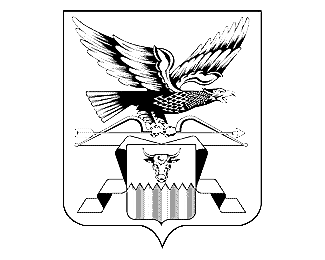 И Н Ф О Р М А Ц И О Н Н О Е   П И С Ь М О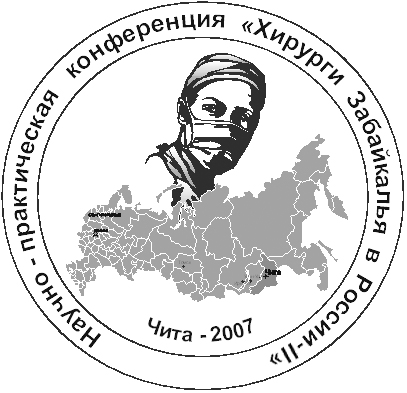 Глубокоуважаемые коллеги!В городе Чите, на базе Читинской государственной медицинской академии и ГУЗ «Городская клиническая больница № 1», 13 – 14 апреля 2017г. проводится научно-практическая конференция «Хирурги Забайкалья в России - II». Программа конференции включает освещение широкого круга теоретических и практических вопросов диагностики и лечения хирургических заболеваний, применения передовых и инновационных хирургических технологий на территории Забайкалья и России. В работе конференции примут участие врачи, закончившие ЧГМИ – ЧГМА в различные годы и работающие хирургами в настоящее время за пределами  края (Москва,  Санкт – Петербург, Краснодар, Иркутск, Улан-Удэ, Томск и др.). Целью конференции является обмен опытом, научно-практической информацией, внедрение новых  технологий, разработка совместных  программ в регионе.В период проведения конференции планируется  выставка медицинской техники, материалов, лекарственных препаратов и медицинской литературы.С вопросами и предложениями обращаться: заместитель председателя комитета по социальной политике Законодательного собрания Забайкальского края, к.м.н. Саклаков Алексей Викторовичтел: +79145159080e-mail: saklakov.aleksey@mail.ru        Зав.кафедрой факультетской хирургии ЧГМА, профессор Лобанов Сергей Леонидовичslobanov15@mail.ru +79245097072МАТЕРИАЛЫ КОНФЕРЕНЦИИМатериалы конференции будут опубликованы в электронном виде (CD).  Публикация  бесплатная.Для принятия решения о включении Вас в число участников конференции и вашего доклада в программу конференции, а также своевременного издания сборника, Вам необходимо до 1 марта 2017г. выслать:Заявку на участиеТезисыЗАЯВКА НА УЧАСТИЕ В КОНФЕРЕНЦИИФИО                          __________Ученое звание          __________Город                         __________Место работы           __________Должность                __________E-mail                        __________Тема сообщения       __________Вид участия:Устный доклад + публикация Публикация тезисов Забронировать места в гостинице:            1 – местный номер            2 – местный номерПРАВИЛА ОФОРМЛЕНИЯ ТЕЗИСОВОбъем от 1 до 3 машинописных страниц формата А4 (210*297 мм). Текстовый реактор Word (любой версии). Шрифт – TimesNewRoman, размером 14, через 1,5 интервала. Поля снизу, сверху, слева и справа – .Размещение текста на листе:1 строка – НАЗВАНИЕ СТАТЬИ (прописные, полужирные)2 строка – фамилия и инициалы авторов (строчные, простые)3 строка – учреждение, город (строчные, курсив)4 строка – пропускается 5 строка – текст  с красной строки (отступ )Рисунки, диаграммы, таблицы и схемы использовать не следует ПРАВИЛА ПРЕДОСТАВЛЕНИЯ ТЕЗИСОВТезисы с заявкой должны быть предоставлены в оргкомитет не позднее 1 марта 2017 года электронной почтой – вложенным файлом в формате Word(любой версии) с расширением .doc или .rtf (название файла – название тезисов), в поле «Тема» указать «Тезисы», в тексте письма – заявка на участие.   E-mail: alexyashnov@mail.ruРаботы оформленные небрежно, с нарушением указанных требований, приниматься к рассмотрению не будут.Приглашаем к участию спонсоров, продавцов и производителей медицинского оборудования, медицинской литературы и лекарственных препаратов.